ДӘРІСІСКЕ ҚОСЫМША МАТЕРИАЛДАРВидеофильмге  сілтеме:https://www.youtube.com/watch?v=x1LRRjCS4LIАҚШ-тың психолог дәрігері Сьюзен Деллингер ұсынғанПсихогеометрия әдістемесіГеометриялық бес түрлі бұрыштардың біреуін таңдаңыз: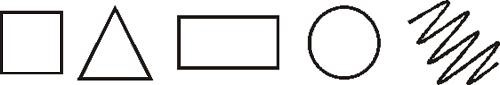 Төртбұрышты (квадрат)  таңдаған жан өмірде өте алғыр, қайратты болып келеді екен. Логикасы өте жоғары, ұқыпты, уақытпен жүріп тұрады.  Жігерлі басшы, еңбекқор жан. Бір кемшілігі, «мен не айтсам болды, сол орындалуы тиіс, менікі заңды» деген ойы. Тәртіп олар үшін басты қағида. Ал өз дегені жүзеге аспаса, қолды бір сілтеп, теріс бұрылып кететін қызба әдеті де бар.Үшбұрышты жанына жақын тұтатын адам, бірбеткей, тура айтатын жандар.  Біріншіден, өз ортасында үстемдік жүргізуге құмар.Жігерлі, ерік күші жоғары, тез тіл  табысқыш. Екінші жағынан тәуекелге жиі барады, кемшіліктерін, қателіктерін мойындамайды. Сонысына қарамай, олар өте танымал тұлғаға тез айнала алады.Тік бұрышты жақсы көретін адамдар, ғұмырында үнемі дағдарысқа түсіп, енжар жүретіндер көрінеді. Тікбұрыштықтар өздігінен қозғала қоймайды, көңіл-күйлері де құбылмалы. Нақты шешім қабылдауға құлықсыз, өзіне сенімсіз жандар. Алайда олар көп оқитын, көп ізденетіндердің қатарына жатады.Шеңберді жақсы көретіндер, кең пейілді,  ақ көңіл, компромистік тұрғыда жақсы дос, сенімді серік болатын жандар. Кемшілігі мәселелер туындағанда  нақты шешімге келе алмайтын, «жоқ» деп айта  алмай, үнемі бас изеп, берген уәдесін орындай алама жоқ па, соған қарамастан келісім беретіндігі.Иректі (зигзаг) ұнататындар  бетпе – бет туралықтан қашатын, нақты көзқарасы қалыптаспаған жандардың ішкі жан-дүниесін береді екен. Бірақ, олардың да арасында керемет идеялардың, маңызды бастамалардың иелері шығып отырады. Олардың қай-қайсы да өз ойымен өзі оңаша қалып, тәуелсіз болғанды, жеке жүргенді ұнатады.10-ДӘРІСВидеофильмге сілтеме:1.https://www.youtube.com/watch?v=hqkXGWwwtugИнтерактивті тапсырма:Төменде берілген сілтеме бойынша деректі фильмді қарап шығыңыз, содан кейін өзіңіздің танысыңыз жиі қолданатын ым-ишара тізімін жазып зерттеу жүргізіңіз.https://www.youtube.com/watch?v=iuvys5Achb4 / Невербальное поведение